MyanmarEVASION EN BIRMANIE 12JCircuitProgrammeJour 1 :  FRANCE - YANGONRendez-vous des participants à l’aéroport de Paris, formalités d’enregistrement puis décollage à destination de Yangon sur vols réguliers via 1 escale (Singapore Airlines via Singapour, Qatar Airways via Doha, Emirates via Dubaï ou Thaï Airways via Bangkok).Repas et nuit à bord.Jour 2 :   YANGONPetit déjeuner à bord. Arrivée à l’aéroport de Yangon. Accueil par votre guide francophone qui vous accompagnera tout au long du circuit. Yangon, capitale de l'Union de Myanmar est située sur un delta fertile à environ 30 km de la mer. Malgré ses 3,5 millions d'habitants, Yangon ne connaît pas encore le stress des grandes villes asiatiques ; de larges avenues bordées d'arbres datant de l'époque britannique, des bâtiments victoriens de la Birmanie coloniale et de nombreux monuments religieux impressionnants font de Yangon une ville charmante.Votre découverte commence par la visite de la pagode Kyaukhtatgyi qui abrite un bouddha couché long de 70 mètres. Ensuite direction le Lac Royal situé dans le Parc Kandawgyi, très populaire auprès des locaux, surtout tôt le matin et au moment du coucher du soleil. De la rive vous pourrez admirer le Karaweik Palace, réplique d’un bateau royal, avant de visiter l’un des sites les plus sacrés du pays : la légendaire et majestueuse Pagode Shwedagon.Aucun voyage au Myanmar ne peut être considéré comme réussi sans la visite de la légendaire Pagode Shwedagon. Le meilleur moment de la journée pour la visiter est en fin d’après-midi lorsque les derniers rayons du soleil décorent son stupa doré et lui donne un éclat magique. A la tombée de la nuit, direction le Quartier Chinois afin d’admirer le temple chinois Khen Hock Keong avec ses statues de dragons qui en gardent l’entrée au milieu des volutes d’encens. Changement d’atmosphère garantie?!Dîner de bienvenue dans un restaurant historique « House of Memories » (ou similaire).Nuit à l’hôtel RENO (ou similaire).Jour 3 :  YANGON - MANDALAYPetit déjeuner.Transfert à l’aéroport de Yangon pour le vol du matin vers Mandalay. A votre arrivée, transfert vers le centre de Mandalay (1h de route). Départ pour visiter la pagode Mahamuni avec son très vénéré Bouddha, entièrement couvert par les feuilles d’or déposées par les dévots au cours des siècles.Puis, visite des ateliers d'artisanat de Mandalay, qui sont réputés pour être les plus fins du pays : sculpture sur bois, tapisseries de Kalaga, frappage de feuilles d'or ou marionnettes. Déjeuner birman au restaurant A Little Bit of Mandalay, première approche à la cuisine de la région.L’après-midi, visite de la pagode Kuthodaw avec sa gigantesque collection de 729 stèles gravées d’enseignements bouddhistes.Départ ensuite pour visiter l'impressionnant monastère Shwenandaw ("monastère d’or"), la dernière structure du Palais Royal à avoir subsisté depuis le 19ième siècle, connue pour ses remarquables sculptures sur bois.Avant que le soleil ne se couche, vous vous dirigerez vers le monastère Shwe Kyin, un endroit paisible, l’idéal pour terminer une journée de visites dans la ville de Mandalay. Observez les moines commencer leur récitation quotidienne de psalmodies. Vous vous retrouverez ainsi plongé au sein d’un des rituels bouddhistes les plus importants du pays. Ensuite retour à votre hôtel pour un peu de repos et de détente.NB : Les clients devront se montrer respectueux dans leur manière de se vêtir, de se comporter et de parler jusqu’ à ce qu’ils repartent du monastère.Pas d’alcool. Interdiction de fumer dans l’enceinte des monastères.Les personnes ne parlant pas anglais sont les bienvenues, toutefois il est préférable d’avoir quelques bases.Diner dans un restaurant local avec un beau jardin. Nuit à l’hôtel YADANARBON MANDALAY (ou similaire).Option : Trishaw et street treatsUn cyclo-pousse vous attendra devant la Pagode Kuthodaw ou dans le centre-ville de Mandalay.Vous passerez par le beau monastère en bois de Shwenandaw et longerez les douves du Palais de Mandalay où vous pourrez prendre de belles photos dans trois différents endroits.Vous vous arrêterez dans quelques boutiques locales où votre guide vous invitera à goûter des mets locaux traditionnels tels que le chapati au curry de mouton ou la célèbre spécialité nationale : le mohinga, une soupe de poisson aux vermicelles, le plus souvent savouré au petit-déjeuner.Dans cette partie de la ville, vous pourrez encore visiter des commerces familiaux ainsi que des ateliers.Après cette petite dégustation, vous vous rendrez au marché de Nan Shae, aussi appelé marché du Palais de l’Est, où vous devrez vous frayer un chemin au milieu des locaux pour atteindre les stands.Vous ferez le tour du marché avec votre guide avant d’embarquer de nouveau sur votre cyclo-pousse qui vous conduira dans un petit salon de thé local pour vous rincer le palais avec une bonne tasse de chai.Enfin, vous traverserez différents quartiers pour finir la boucle à la Pagode Kuthodaw ou pour vous diriger vers votre prochaine destination.Jour 4 :  MANDALAY - MINGUN - THONE SE PAY - AMARAPURA - MANDALAYPetit déjeuner.De Mandalay, embarquez sur un bateau privé pour une 1 heure de trajet en toute décontraction sur le fleuve Irrawaddy, vers Thone Se Pay.Thone Se Pay, signifiant ‘le village des 30 ares’ en langue birmane, dévoile une des histoires les plus appréciées des birmans.La légende dit qu’un homme de ce village aurait retrouvé l’éléphant du roi, longtemps perdu et recherché en vain.Au lieu de garder l’éléphant si désiré pour lui-même, l’homme le redonna au roi et fut récompenser de sa bonne action : le roi décida de lui octroyer 30 ares de terrain.Depuis Mingun, une heure de bateau vous mènera au village de Thone Se Pay, un trajet offrant des vues imprenables sur les rives de l’Irrawaddy. Débarquez puis marchez à travers le village jusqu’à une maison locale ou à un monastère, où un délicieux déjeuner vous sera servi.Appréciez le rythme tranquille de la vie rurale birmane, tout en dégustant votre repas cuisiné maison.Avant de reprendre le bateau, profitez d’une balade autour de ce charmant village et ne manquez les occasions de discuter et d’échanger avec les locaux. Votre bateau vous reconduira vers Mandalay. Ensuite, continuez en aval vers Mingun.Découvrez la beauté et les couleurs de Mingun, en commençant par la célèbre Pagode Mingun, qui aurait pu être le plus grand temple du monde si le roi Bodawpaya n’avait pas arrêté sa construction avant qu'il ne soit fini.La construction de cet énorme bâtiment en briques a été interrompue après qu’une diseuse de bonne aventure eut prédit la mort du roi si ce temple était achevé.Une des particularités de cet édifice impressionnant sont ses énormes fissures et son aspect de ruines.En effet, un violent tremblement de terre frappa la région en Mars 1839 et divisa le monument et le réduisit en ruines partielles. Non loin de la pagode, rejoignez l’emplacement de la fameuse cloche de Mingun, qui pèse 90 tonnes, et est prétendue être la plus grande dans le monde et fonctionnant encore.Vous continuez votre découverte de Mingun, peu après la cloche, avec la superbe pagode Hsinbyume, à l’architecture peu commune et entourée de nombreuses histoires et légendes.Elle est censée être une représentation de la pagode Sulamani qui, selon le plan bouddhiste du cosmos, se dresse au sommet du mont Meru (la montagne qui se dresse au centre de l'univers).Elle fut construite en 1816 par le petit-fils et successeur de Bagyidaw Bodawpaya et dédiée à la mémoire de sa première épouse, la princesse Hsinbyume (demoiselle de l'éléphant blanc, petite-fille de Bodawpaya, 1789-1812) qui mourut à la naissance.Prochaine étape : Amarapura, l’avant-dernière capitale royale du Myanmar.Amarapura signifie « ville de l’immortalité », même si sa période en tant que capitale a été relativement brève.Vous commencerez par le monastère de Mahagandayon, qui abrite plus d'un millier de jeunes moines.Vous rejoignez ensuite le légendaire pont U Bein, le plus long pont en teck du monde, qui a été construit en 1782. Profitez de l’atmosphère très particulière au moment du coucher du soleil.Ainsi s’achevé une journée magnifique avec le retour à Mandalay pour la nuit.Dîner de spécialités birmanes au restaurant « Unique 26 » (ou similaire) accompagné de danses traditionnelles.Situé dans un environnement paisible, cette maison datant de 1920 permet de découvrir une cuisine traditionnelle birmane et asiatique.Nuit à l’hôtel.Remarque :  le village Thone Se Pay ne peut être visité de juillet à octobre (le village est submergé).La visite de ce village est donc remplacée par le village de Ava.Option : Cocktail et coucher de soleil au pont U BeinUne fois que le soleil commence à se coucher, vous pourrez commencer à flâner le long du légendaire Pont U Bein, le plus long pont en teck du monde, qui a été construit en 1782 lorsque Amarapura était le centre de l'attention royale.Empruntez une petite barque pour une balade sur le lac peu profond de Taungthaman.Profitez de l’atmosphère très particulière des lieux en dégustant une bière locale ou un cocktail ainsi que quelques mets locaux.Jour 5 :   MANDALAY - KYAUK GU UMIN - BAGANPetit déjeuner. Suggestion tôt le matin : Chaque matin, les rues de Mandalay nous entraînent dans un fascinant défilé.En effet, vous pourrez apercevoir de longues rangés de moines, vêtus de leur robe safran, marchant silencieusement le long des rues et récoltant les différentes offrandes dans des vases pour l’aumône.En ce début de matinée, cette bonne action vous permettra, ainsi qu’aux fidèles, d’entrevoir la promesse d’un bon Karma dans votre prochaine vie.Départ de Mandalay pour rejoindre Bagan à travers une route fascinante (3h30 de route + 1h de bateau).Vous longerez la rive est de l’Irrawaddy et traverserez des charmants villages sur la route menant à Myingyan.Tout au long de votre voyage, vous aurez des vues sur les champs de millet, de sésame, de coton, de maïs, de riz…Parmi les différentes routes qui relient Mandalay et Bagan, celle qui traverse Myingyan est certainement la plus fascinante.A Myingyan, vous aurez l’occasion de faire une pause. Continuation de la route avec une escale au charmant village de Shwe Pyi Tha, un village de fermiers dans lequel vous vous baladerez à la rencontre des locaux menant ici une vie simple et authentique. Déjeuner en cours de route.Continuation jusqu’à Kyauk Gu U Min, où vous quitterez votre véhicule et marcherez (15 minutes) pour atteindre l’entrée du temple avec ses magnifiques sculptures sur pierre représentant des figures religieuses et des fleurs.Découverte de cet édifice qui, construit à flanc d'une falaise, donne accès à une grotte tranquille renfermant plusieurs niches : véritable lieu de méditation !Une légende raconte que cette cave a été construite au 13ème siècle pour que les locaux puissent s'abriter pendant invasions mongoles. Après votre découverte, vous prendrez un bateau et naviguerez en direction de Bagan (environ 1 heure de croisière). Vous admirerez le coucher du soleil depuis le bateau en dégustant du soft drink (1 unité/ pax)Diner au restaurant local et nuit à l’hôtel THE REGENCY (ou similaire).Jour 6 :  BAGANPetit déjeuner. Départ pour une excursion en direction de Bagan.Arrivée au marché de Nyaung Oo, où les habitants viennent vendre ou échanger des produits frais et autres marchandises. Continuation avec le temple Ananda, considéré comme un joyau de Bagan.Construit dans le style môn, le temple Ananda abrite deux images distinctives de Bouddha dont les expressions changent par effet d'optique.Vous vous rendrez dans un monastère, où vous participerez à une cérémonie bouddhiste traditionnelle.Vers 10h30 vous pourrez faire des offrandes de nourriture aux moines.Ensuite, vous recevrez une bénédiction spéciale des moines pour vous assurer bonne chance et bonheur.Déjeuner dans un restauarnt local.Découverte du Vieux Bagan avec la visite de la célèbre pagode Shwezigon érigée au début du 11ième siècle par le roi Anawrahta. Départ ensuite vers un petit village en empruntant des chemins poussiéreux et des allées ombragées bordées de temples et monastères. Vous explorerez ce village à pied afin de découvrir le mode de vie des habitants de Bagan.Continuation avec la la découverte de monuments moins connus et à l’abri des flots de touristes en fonction de vos souhaits.Si vous le désirez, une courte excursion pourra être organisée afin de découvrir une petite série de monuments qui vous offriront une perspective unique de Bagan.Visite d'un atelier de laque pour découvrir les techniques traditionnelles de fabrication de l'un des produits artisanaux les plus appréciés du pays. Arrêt pour la dégustation du thé dans un salon de thé local. De là, départ pour une promenade en calèche au moment du coucher du soleil en passant par les temples Thatbyinnyu - le plus haut de Bagan, le gigantesque Dhammayangyi reconnu pour la finesse de sa construction en brique.Diner accompagné d’un spectacle de marionnettes dans un restaurant local.Nuit à l’hôtel.Option à Bagan : 1/ Cérémonie de lampes à huile à la pagode Lawkananda Préparez-vous à passer une soirée inoubliable à la révérée pagode Lawkananda, à Bagan, vous vivrez une mémorable et instructive expérience de la vraie culture birmane.Allumez une rangée de mille lampes à huile, faisant le pourtour de la pagode.Des locaux pourront vous joindre – pour eux, cette cérémonie signifie l’illumination des enseignements de Bouddha ; et comme Bagan est le site le plus saint de Birmanie, selon les bouddhistes, c’est le meilleur endroit pour la réaliser.Il en résultera une scintillante rivière de lumière, et un moment magique que l’on ne peut se permettre de manquer.Il est impossible de ne pas ressentir paix et sérénité quand on participe à un si bel et spirituel événement.2/ Déjeuner dans un jardin d’un monastère Aujourd’hui, vous profiterez d’un déjeuner tout particulier dans l’intimité d’un monastère.Éloignez-vous des sentiers les plus fréquentes de Bagan pour rejoindre un village recule.Au bout des allées poussiéreuses, le long des champs de sésame et d’arachides, vous trouverez un petit monastère paisible.Arrivez aux alentours de 10h30 pour avoir l’opportunité d’observer un moment rituel dans la vie des moines : le dernier repas.Alignés devant le monastère, les moines reçoivent la nourriture dans leur bol a aumône avant de pénétrer dans le réfectoire pour leur dernier repas.Prenez le temps de discuter avec eux avant avec l’aide de votre guide.Après le déjeuner des moines, ce sera à votre tour de vous mettre à table.Votre table sera dressée dans un coin intime du monastère vous laissant profiter pleinement de la quiétude des lieux.Régalez-vous de spécialités birmanes dans ce cadre unique !Remarque : les moines prennent leur dernier repas à 10h30 et vont ensuite se reposer.Les interactions avec les moines résidents seront donc limitées.3/ dîner aux chandelles à la campagne : Vous suivrez les chemins sablonneux pour vous rendre dans une maison en bambou cachée près des temples de Bagan pour dînerez dans le jardin à l’abri des regards. Vous siroterez une boisson de bienvenue en contemplant les derniers rayons du soleil dans ce cadre paisible avant de passer à table pour savourer de délicieuses spécialités birmanes à la lueur des chandelles.4/ Survol de montgolfière au-dessus de Bagan La matinée débutera par un tour en montgolfière au-dessus de la campagne de Bagan. Vous observerez le soleil se lever sur le fleuve Irrawaddy et les différents stupas de la région. Vous n’êtes simplement pas prêt de retrouver ce genre de spectacle sur Terre… Remarques :  Seulement disponible à partir de mi-Octobre à mi-Mars En cas d’annulation de dernière minute pour cause de mauvaises conditions météorologiques la totalité du paiement vous sera remboursé Pilotes certifiés du Royaume-Uni. Les ballons sont aux normes de sécurité internationale L’heure du départ et la durée du vol dépendent des conditions de vent Le vol peut être annulé à la dernière minute en raison de conditions météorologiques défavorables.Dans ce cas, le montant total sera remboursé. Merci de réserver à l'avance en raison du nombre de places limité.Lors de la réservation sur place et sans rendez-vous, l'organisateur décide de ses propres taux. Lors de la réservation, merci de préciser le poids (en kg) des participants. Tout passager pesant plus de 125kg devra payer une surcharge de 100% du prix du ticket. Pour des raisons de sécurité, les enfants doivent être âgés de minimum 8 ans.Les enfants de moins de 16 ans doivent être accompagné d’un adulte et mesurer minimum 137 cm La taille des participants doit permettre à la tête de dépasser du panier.Jour 7 :  BAGAN - POPA - KALAWPetit déjeuner.Départ matinal et route (1h30) vers le Mont Popa, volcan éteint à plus de 1500m d'altitude, offrant ainsi de fantastiques panoramas. Sur la route, vous visitez des villages et dégustation du sucre de palm et de vin localPopa est aujourd'hui un haut lieu de pèlerinage pour les Bouddhistes, où siègent les différents esprits connus sous le nom de "Nats".Le piton rocheux est couronné par un immense monastère auquel on accède par un escalier de 777 marches.L'ascension est fortement recommandée car le sommet offre un point de vue magnifique sur la plaine Myingyan. Continuation à travers le plateau Shan pour rejoindre Kalaw (4h30) à travers Meiktila.Ancienne station d'altitude pour les anglais vivant en Birmanie qui y venaient pour échapper à la chaleur estivale des plaines, Kalaw garde toujours l'allure d'une station de villégiature, caractérisée par son air pur, une atmosphère calme, des rues bordées d'arbres et de belles randonnées.Déjeuner dans un restaurant local à Meiktila en cours de route.Arrivée à Kalaw en fin d'après-midi. Le reste du temps sera libre pour une balade détendue et une immersion dans l'ambiance locale. Dîner dans un restaurant local avec la dégustation de spécialités de Shan. Nuit à l’hôtel HILL TOP VILLA (ou similaire).Jour 8 :  KALAW - SHWE NAN PYAY - NYAUNG SHWE - INLEPetit déjeuner. Les oiseaux du matin vous réveilleront et vous donneront l‘opportunité d‘observer les minorités ethniques des montagnes alentours se rassemblant au marché de Kalaw pour y vendre leurs produits maison.  Promenade au marché animé de Kalaw (selon le jour du marché).Ensuite, départ pour Nyaung Shwe. Vos vélos* vous attendent au célèbre monastère Shwe Yan Pyay, prêts pour votre aventure jusqu’au lac Inle. Pédalez le long de routes calmes traversant des petits villages, des fermes et des champs.L’Etat Shan est un des endroits les plus intéressants de Birmanie; il possède une nature sauvage incomparable et y voyager en vélo est la meilleure façon d’expérimenter la vie locale de ses habitants.En chemin, de fabuleuses vues sur le lac et sur les montagnes Shan s’offriront à vous et vous aurez de nombreuses opportunités de vous arrêter pour bavarder avec les locaux.Après environ une heure, vous arriverez à Nyaung Shwe, la porte d’accès au lac Inle.* balade en trishaw motorisé au lieu de vélo, sans supplémentDéjeuner dans un restaurant local.Embarquement à bord des pirogues motorisées privatisées pour commencer la croisière sur le lac Inle, qui offre des scènes de vie spectaculaires. Les eaux calmes sont parsemées de végétations flottantes et d’embarcations de pêcheurs, avec d'imposantes montagnes en toile de fond.Découverte de merveilleux villages lacustres Intha, de leurs étonnants jardins flottants, mais aussi du style unique des pêcheurs d'Inle ramant debout avec une jambe. Visite du monastère Nga Hpe Chaung avec sa collection d’anciennes images Shan de Bouddha. Par le passé ce temple était connu pour ses “chats sauteurs” mais aujourd’hui il ne reste plus que quelques félins errants et aucun d’entre eux ne saute à travers les cerceaux comme ce fut le cas auparavant.Dîner dans un restaurant local.Nuit à l’hôtel CHERRY QUEEN NYAUNG SHWE (ou similaire) à Nyaung Shwe. Jour 9 :  INLE - THALEI OO - MYANG - INLEPetit déjeuner.Navigation vers un village situé sur la rive est du lac pour vivre une expérience authentique. Balade dans le village de Thalae U.Continuation à pied jusqu'au village d’Alae Myaung, où l'agriculture est omniprésente, les légumes y étant cultivés abondamment. Vous aurez notamment la chance de rencontrer des fermiers et de vous joindre à eux pour ramasser les légumes.C’est une chance unique de découvrir et de s’imprégner du mode de vie des agriculteurs Shan, tout en profitant de la vue imprenable sur les rizières, le lac Inle en arrière-plan. Déjeuner dans une famille Intha.Les Intha, ethnie minoritaire de la région d'Inle, ont la particularité de vivre dans des maisons sur pilotis et d’entretenir d’incroyables jardins flottants sur le lac Inle (cultures sur des bandes de masses d'humus constituées d'herbes, de jacinthes d'eau et de terre, et fixés au fond du lac à l'aide de piquets de bambou).Vous y découvrirez tous les ingrédients et techniques culinaires des Intha grâce à vos hôtes qui prépareront des plats traditionnels juste devant vos yeux.Profitez d'un repas enchanteur avant la continuation des visites de la journée.Continuation de la balade en pirogue sur le lac, à la découverte de merveilleux villages lacustres Intha, de leurs étonnants jardins flottants, mais aussi du style unique des pêcheurs d'Inle ramant debout avec une jambe. Direction ensuite la pagode Phaung Daw Oo, le principal sanctuaire du lac qui abrite cinq statues sacrées de Bouddha recouvertes de feuilles d'or.Vous découvrirez également l'artisanat varié d'Inle, avec la visite du village d'Inpawkhone connu pour son tissage de la soie, de fibres de lotus, un atelier de fabrication decheroots (cigares birmans), ou de forgerons.La journée touchant à sa fin, vous serez transférés à votre hôtel pour un repos bien mérité.Vous assisterez à la pêche, avec des pêcheurs équipés de grands filets individuels.Ses bateliers l'ont rendu célèbre : debout sur une jambe à l'arrière de la pirogue, ils la font avancer en entourant l'autre jambe autour de la pagaie.Ils ont mis au point cette curieuse technique, pour éviter la végétation qui pousse sur le Lac.  Dîner dans un restaurant local. Nuit à l’hôtel à Nyaung Shwe. Jour 10 :  INLE - INDEIN - INLE - HEHO - YANGONPetit déjeuner.Après le petit-déjeuner, vous visiterez le marché du lac (le marché ne se tient pas les jours de nouvelle lune et de pleine lune).Le marché change de localité suivant un calendrier de 5 jours.Chaque jour, les habitants du lac s’y rendent de même que les membres des tribus environnantes pour vendre et échanger des biens.Un trajet d’une heure en bateau le long d’un petit canal vous conduira jusqu’au village Pa-Oh d’Indein, situé sur la rive ouest du Lac Inle.Flânez dans le village avant de commencer votre ascension pour rejoindre l’entrée de la pagoda.Une fois arrivé au sommet, vous serez accueillis par une magnifique statue de Bouddha qui trône au milieu d’une centaine de stupas en ruine envahies par la végétation.Le complexe de la Pagode Indein est, sans aucun doute, l’un des sites les plus impressionnants du lac, consistant en une centaine de stupas recouverts de mousse et de verdure.Déjeuner dans un restaurant flottant sur le lac. Transfert à l’aéroport d’Heho et envol à destination de Yangon.Arrivée à l’aéroport de Yangon, et transfert en ville.Diner dans un restaurant local.Nuit à l’hôtel RENO (ou similaire).Option : 1/Dîner BBQ dans un restaurant local. A la tombée de la nuit, direction Mahabandoola Park afin d’explorer le marché de nuit entoure par les bâtisses coloniales.Changement d’atmosphère garantie.Prenez place sur les petits tabourets en plastique et dégustez quelques snacks de rue.Après un apéritif alléchant, rejoignez un barbecue local pour le plat de résistance.Vous partagerez un assortiment de brochettes et une bière dans ce restaurant en plein air ou se réunissent les locaux après une journée de travail.2/ Dîner d’adieu au restaurant Le Planteur au lieu au restaurant local Le Restaurant historique de Yangon ‘Le Planteur’ vous convie pour un diner exceptionnel.Situé sur les bords du Lac Inya et doté d’un jardin luxuriant, ce restaurant gastronomique également bistrot et bar à vin répond aux besoins d’une clientèle exigeante.Du haut de ses nombreuses années d’expérience, Boris Granges propriétaire des lieux a décidé d’ouvrir le premier ‘véritable’ restaurant gastronomique de Birmanie.Fondé en 1998, ce restaurant haut de gamme ne cesse d’accroitre sa notoriété par les différents éloges lui étant faites, de par sa cuisine succulente et raffinée ainsi que par son cadre idyllique.Jour 11 :  YANGON - FRANCEPetit déjeuner.Ce matin, vous allez vous immerger dans la vie quotidienne de la plus grande ville du Myanmar. Depuis la gare centrale de Yangon vous embarquerez à bord du "Train circulaire" qui dessert les différents quartiers de la ville ainsi que sa périphérie (le trajet en train dure environ 20 minutes.Veuillez noter que le confort dans le train est très sommaire et que de nombreux locaux le prennent pendant la journée). Descendez à la station Kyee Myin Daine, l'une des plus belles gares de Yangon.A cette heure de la matinée, le quartier est une ruche bourdonnante d'activité avec des enfants sur le chemin de l'école, des habitants prenant un bol de nouilles sur le chemin du travail, ainsi que des nonnes et moines qui récoltent des offrandes auprès des passants. Retour au centre-ville en autocar par la route principale.Puis, départ vers des structures coloniales, le début de la promenade commence sur Mahabandoola Road.Faites un arrêt photo à la Pagode Sule, le symbole du centre ville, dont la construction date de plus de 2,000 ans.Continuez vers les Jardins de Maha Bandoola et explorez les magasins d’or de la rue Shwe Bontha.En passant par le district indien de Anawrahta Road vous déboucherez vers le Temple Hindu très typique. Déjeuner dans un restaurant local.Arrêt au marché de Bogyoke afin de profiter des nombreux étals d’objets artisanaux birmans (Le marché est fermé le lundi et les jours fériés) pour les derniers achats.Selon l’horaire du vol, transfert à l’aéroport de Yangon, assistance aux formalités d’enregistrement et envol à destination de Paris sur vols réguliers avec escale (Singapore Airlines via Singapour, Qatar Airways via Doha, Emirates via Dubaï ou Thaï Airways via Bangkok).Dîner et nuit à bord.Option : Dégustation du thé à l’hôtel The Strand Et s’il était temps de se détendre et se faire plaisir ?Départ vers l'hôtel Strand, l'un des hôtels les plus intéressants et historiques de la ville.Situé au bord de la rivière Yangon, c'est un bâtiment de style néo-classique à couleur ivoire, en contraste avec ses environs.Vous y dégusterez un thé à l'anglaise (Afternoon High Tea) qui est devenu une tradition à Yangon au fil des ans.Vous vous sentirez retourné à l'époque coloniale britannique en savourant une tasse de thé ou de café dans cet édifice majestueux.N'hésitez pas à goûter également quelques collations birmanes ou occidentales.Jour 12 :  FRANCEPetit déjeuner dans l’avion. Arrivée en France dans la matinée.Points forts.* Arrêt chez les artisans : laque, alcool de palme, bonbons au sucre de palme, tissage de la soie etc* Assister à la donation pour les déjeuners des moines à Mandalay tôt le matin* Excursion sur le bateau local sur l’Irrawaddy au coucher du soleil avec soft drink* Diner dans un restaurant local, accompagné d’un spectacle de marionnettes* Dégustation de sucre de palme et de vin local dans un village entre Popa et Bagan* Excursion vers le mont Popa, lieu de pèlerinage sacré* Balade en calèche au coucher du soleil parmi des temples à Bagan* Déjeuner dans un jardin d’un monastère à Bagan* Balade aux villages Thalae Oo / Myaung avec la possibilité de rencontrer les fermiers* Déjeuner chez l’habitant à Inle, une expérience unique* Découverte du Site d’Indein avec le complexe des temples* Train local de Kalaw vers Shwe Nyaung, une approche de la population locale* Diner d’adieu au restaurant historique « House of Memories »* Diner de bienvenue BBQ au restaurant local, une introduction à la cuisine birmane* 2 nuits au Lac Inlé, l’étape phare du circuit* Un guide francophone tout le long du voyage* 1 bouteille d’eau + serviette rafraichissante / personne / journée de visiteHébergement.Vos hôtels (ou similaires) :- RENO à Yangon,- YADANARBON MANDALAY à Mandalay,- THE REGENCY à Bagan- HILL TOP VILLA à Kalaw,- CHERRY QUEEN NYANG SHWE à Inle.Inclus dans le prix.Périodes de réalisation : Mai / Juin & Septembre 2021 & 2022 (hors fêtes de fin d'année, vacances scolaires er nouvel An Birman du 10 AU 20/04) Supplément : octobre à décembre 2021 et janvier à avril 2022 : 90 € / personne Tarifs alignés au départ de Nice avec EK (n’incluant pas la nuit à Dubaï à l’aller : compter env.90 € / pers base 20 et +) Tarifs alignés au départ de Lyon avec EK (n’incluant pas le city tour au retour, compter env.35 € / pers base 20 et +) Tarifs alignés au départ de Lyon-Retour sur Genève avec EK Supplément départ de Genève et Francfort avec EK : + 80 €/personne Supplément départ autres Province en TGV ou avec AF sur Orly : 180 €/personne* Les vols internationaux Paris/Yangon/Paris sur vols réguliers avec escale (Singapore Airlines via Singapour ou Emirates via Dubaï ou Qatar Airways via Doha)* Les taxes d’aéroport au départ de Paris, 94 € avec EK, 83 € avec SQ, 104 € avec QR, 170 € avec TG à ce jour le 20/11/2020 et révisables jusqu’à 35 jours avant le départ* Les vols intérieurs Yangon / Mandalay & Heho / Yangon sur vols réguliers Yangon Airways ou Air Mandalay* Les transferts terrestres en autocars climatisés avec chauffeur * L'hébergement pour 09 nuits en chambre demi-double dans des hôtels de catégorie standard * Le programme mentionné en pension complète du diner du jour 02 au déjeuner du jour 11* Un guide accompagnateur francophone sur l'ensemble du programme* Le port d’un bagage par personne dans les aéroports uniquement * La promenade en calèche à Bagan  * Les excursions en pirogue à moteur au lac Inle (5 pers/pirogue)* Les transferts et excursions au Lac Inle et à Indein en pirogues à moteur (4/6 pax/pirogue)* Les spectacles mentionnés au programme pendant certains dîners * Les visites et les excursions tels que mentionné au programme* Les droits d’entrées pour les visites payantes mentionnées au programme* 1 cadeau de bienvenue : Sac traditionnel Shan contenant 1 carte détaillée de la Birmanie,  * 1 verre de bienvenue (jus de fruit ou thé) dans chaque hôtel,* 1 eau par personne par jour et serviettes rafraîchissantes à disposition dans l’autocarPrestations terrestres calculées sur la base de 1 USD = 0.85 € révisables. Prix établis en mars 2020 sur la base des tarifs connus à ce jour sous réserve des disponibilités aériennes et terrestres lors de la réservation et augmentation du coût du transport aérien.Non inclus dans le prix.* Les frais de visa géré à Paris par nos soins : 75 €/personne à ce jour le 20/11/2020 (passeport & formulaire de demande de visa + 2 photos 35mmx45mm datant de moins de 6 mois à nous retourner)* Les frais de visa obtenu en ligne par vos soins : $56 à ce jour le 20/11/2020 : https://evisa.moip.gov.mm/ Supplément single : 165 € en basse saison et 195 € en haute saison* Les extras, dépenses personnelles et les boissons * Les pourboires au guide et au chauffeur * Les assurances assistance, rapatriement et annulation* La réunion d’information* La gratuitéPhotosTarifsDate de départDate de retour en FrancePrix minimum en € / pers.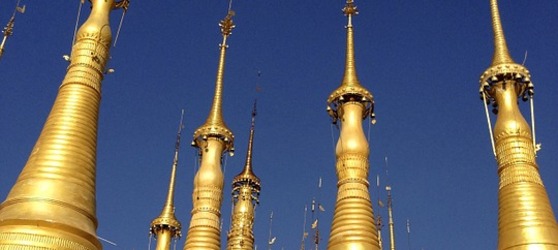 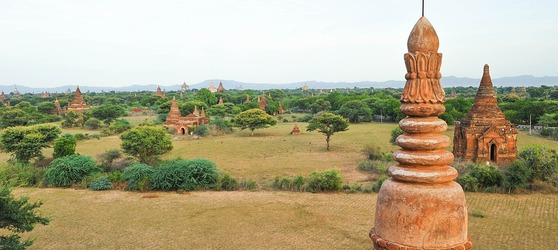 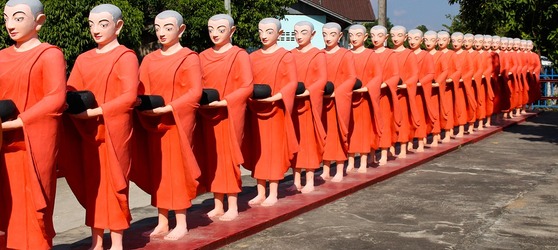 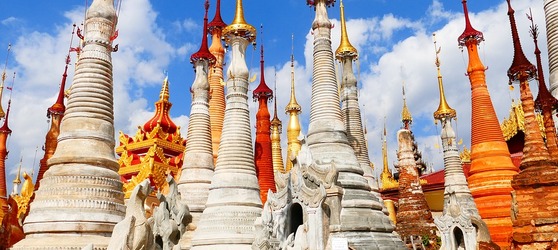 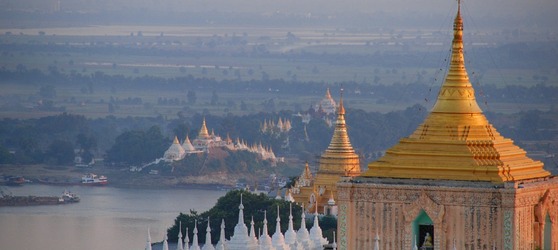 